Science InvestigationWhat are catapults for?Ask a grown up to help you with this. The card (pictures) tells you about the investigation and what you need to do. Use the method sheet to carry out you investigation. Write your investigation up using J2e5 and share it with me. Remember to send me a photo of your catapult. Research Who used them? why? When were they used? How do they work? Use pictires of siege weapons used in the middle ages, including catapults, mangonels, ballistas and trebuchets. Identify their features such as the pivot, bucket, payload, rope arm and beam. Are there any similarities and differences between the different weapons? Do we see similar mechanisms or weapons used today?Ask a grown up to explain the investigation ( see photograph 2)Use photo 3 to get investigatingrecord your prediction giving reasons why. Carry out the investigation. remember to record your results in a table What did you find out? What worked well? How could you improve it?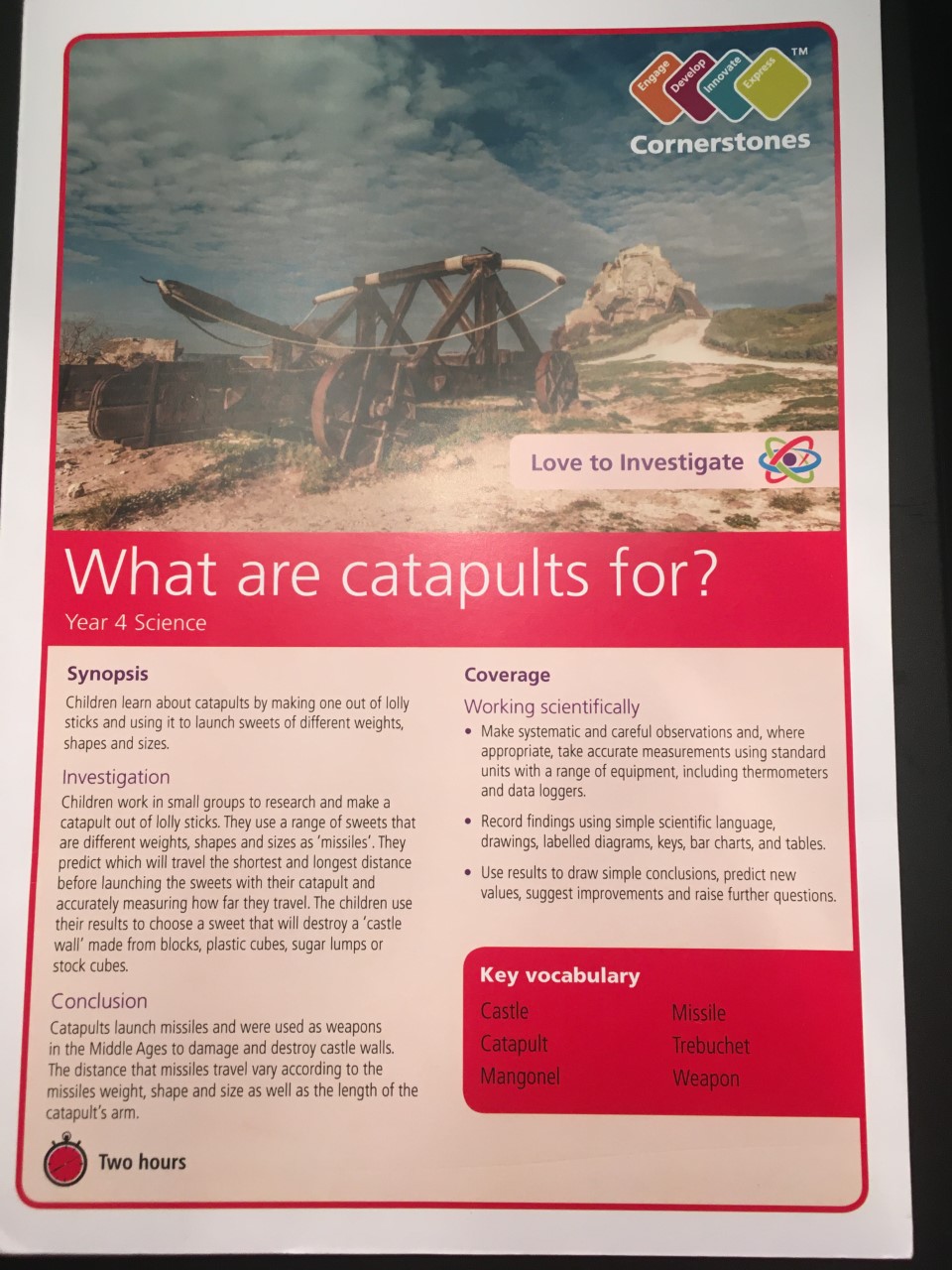 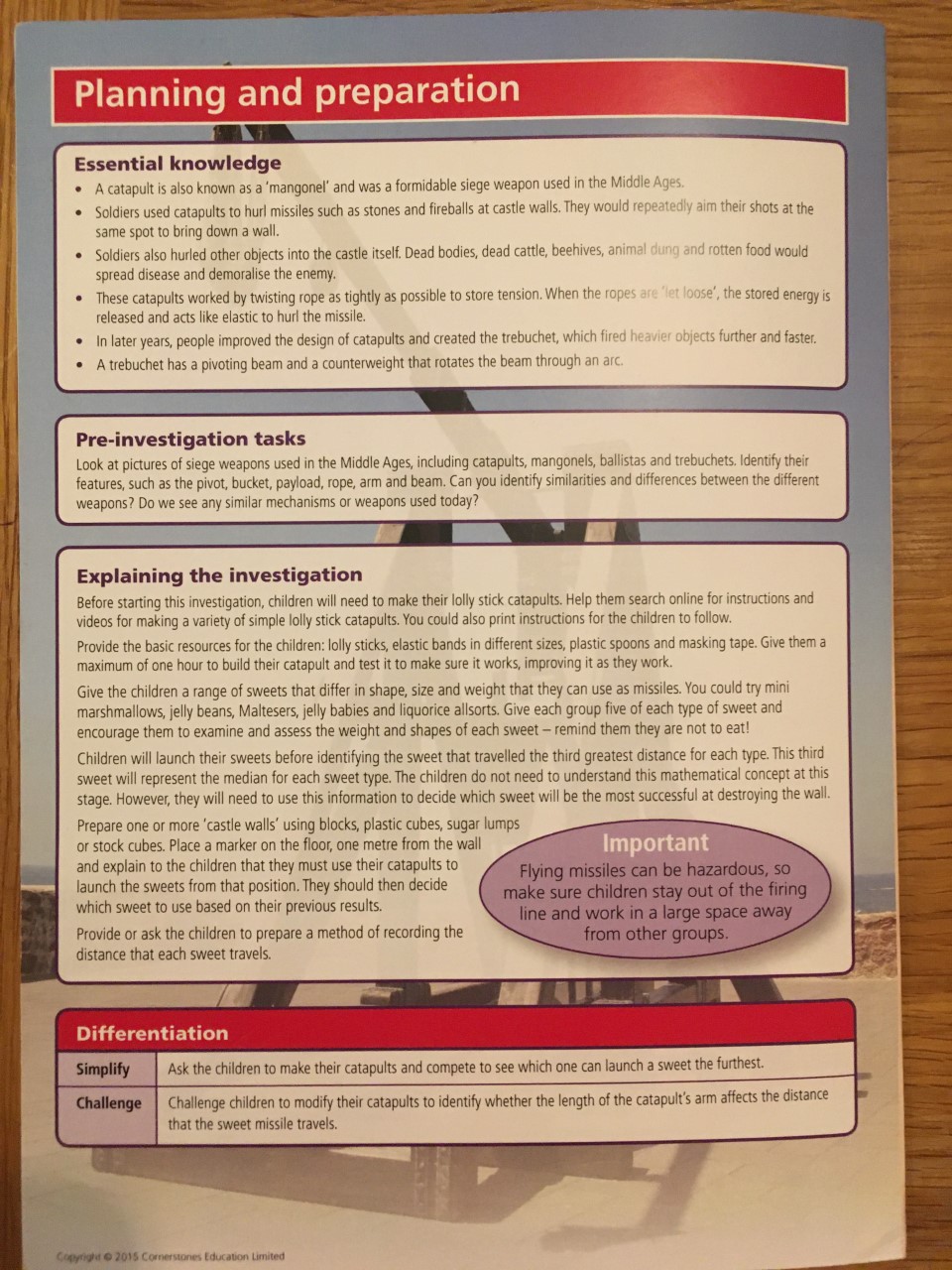 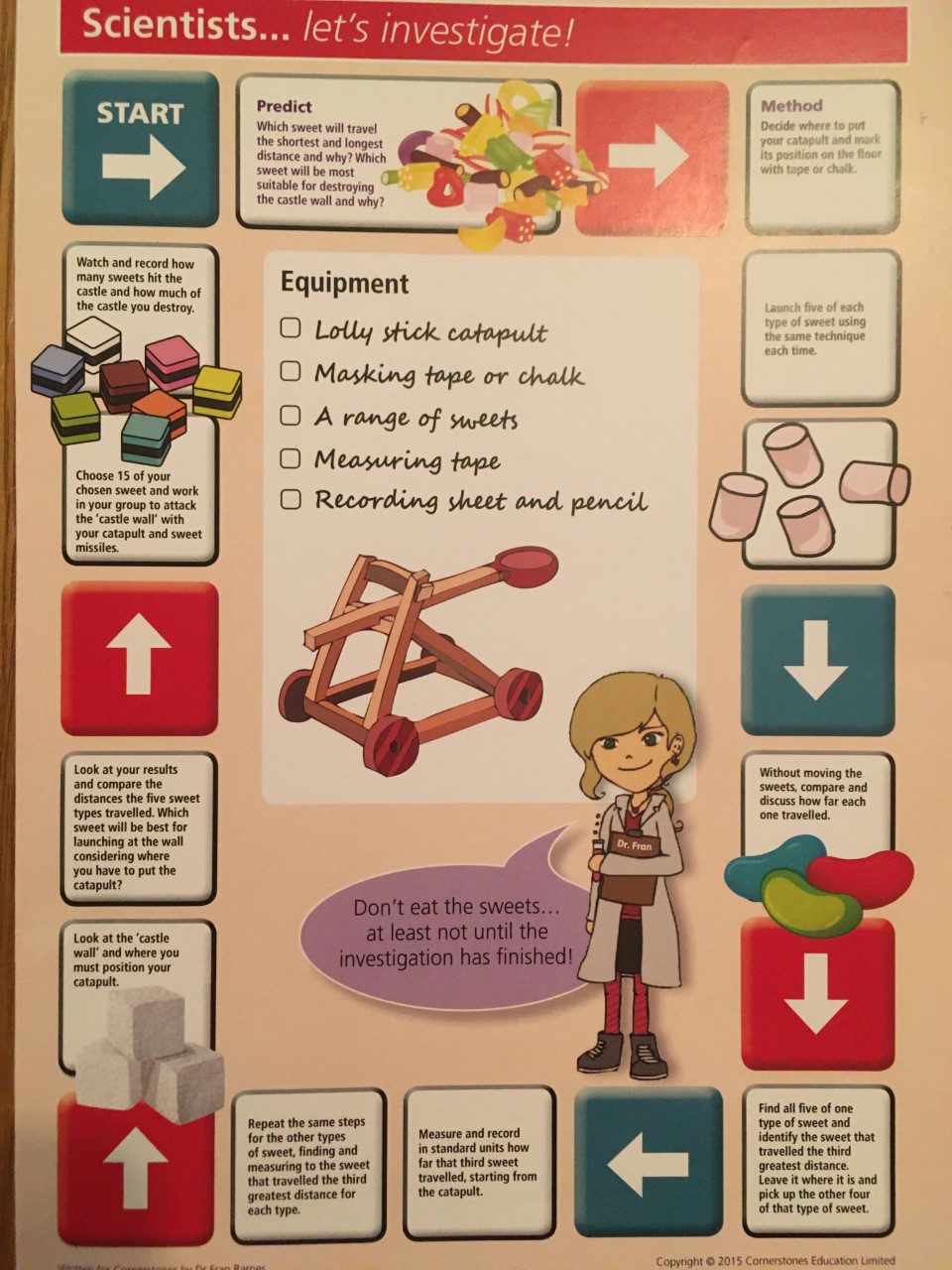 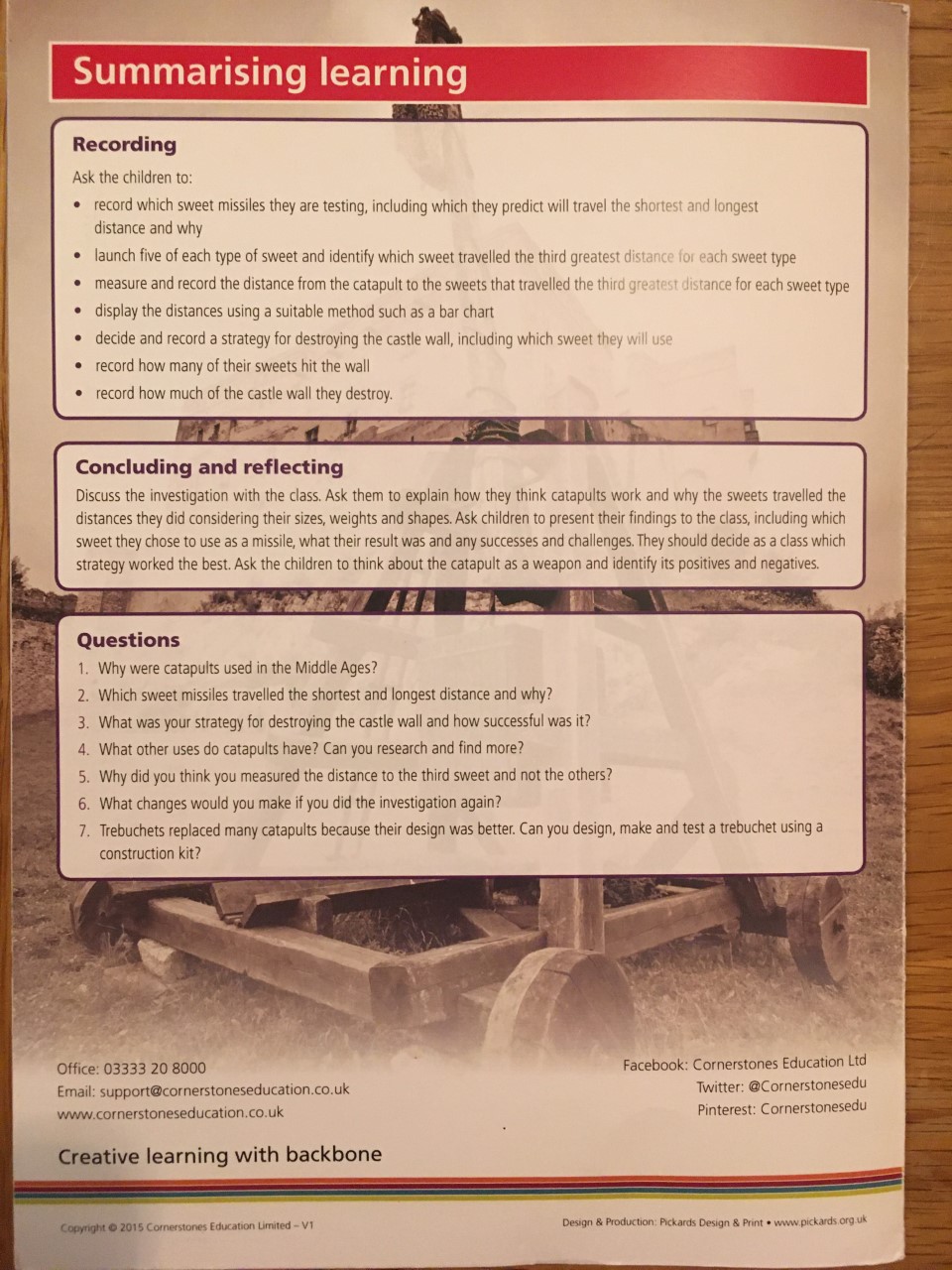 